ОПРОСНЫЙ ЛИСТпо изучению общественного мнения при проведении общественных обсуждений, направленных на информирование граждан и юридических лиц о планируемой (намечаемой) хозяйственной или иной деятельности и её возможном воздействии на окружающую среду, выявления общественных предпочтений и их учёта.Объект государственной экологической экспертизы: проектная документация, материалы оценки воздействия на окружающую среду «Групповой проект на ликвидацию скважин № 28, 29, 31, 32 Бейсугского месторождения с демонтажем эстакады промыслового газосборного пункта и шлейфов к скважинам»Место размещение Объекта общественных обсуждений: Администрация муниципального образования Приморско-Ахтарский район (353560, Краснодарский край, г. Приморско-Ахтарск, ул.50 лет Октября, 63, тел.: (86143) 3-08-62), на официальном сайте администрации муниципального образования Приморско-Ахтарский район (https://www.prahtarsk.ru/) раздел: информация о районе/экология/слушания по ООПТ/ 2024 год.Срок проведения общественных обсуждений (опроса): с 05.02.2024 по 11.03.2024.Срок приёма замечаний и предложений: с 12.03.2024 в течение 10 календарных дней.Фамилия, имя, отчество (при наличии)_____________________________________________________________________________2. Место жительства/регистрации, адрес (название улицы, № дома, № кв.)_____________________________________________________________________________3. Контактный номер телефона, адрес эл.почты_____________________________________________________________________________4. Наименование организации, адрес, телефон, адрес эл.почты _____________________________________________________________________________(заполняется в случае, если участник опроса представляет организацию)5. Вопросы, выносимые на общественные обсуждения:5.1. Ознакомились ли Вы с документацией, выносимой на общественные обсуждения?А) ДА                Б) НЕТ 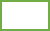 5.2. Доступно ли в документации отражена/описана цель планируемой (намечаемой) хозяйственной деятельности и её возможное воздействии на окружающую среду?А) ДА                Б) НЕТ 5.3. Располагаете ли Вы какой-либо относящейся к Объекту информацией, являющейся препятствием для реализации планируемой (намечаемой) хозяйственной деятельностиА) ДА                Б) НЕТ 5.4. Есть ли у Вас предложения и комментарии к документации, выносимой на общественные обсуждения?А) ДА                  Б) НЕТ 6. Предложения и комментарии к вынесенной на обсуждение документации____________________________________________________________________________________________________________________________________________________________________________________________________________________________________________________________________________________________________________________7. Дата_______________________ Подпись_______________________Участник общественных обсуждений, подписывая настоящий опросный лист, дает свое согласие на включение своих персональных данных в протокол общественных обсуждений в форме опроса (в письменном виде) и приложений к нему согласно статье 9 Федерального закона «О персональных данных». Протокол общественных обсуждений в форме опроса (в письменном виде) и приложения к нему будут включены ООО «Газпром ВНИИГАЗ», филиал «Газпром ВНИИГАЗ Ставрополь» в документацию, которая будет передана в экспертирующие организации (в т.ч. на государственную экологическую экспертизу). Данное согласие на обработку персональных данных действует бессрочно. Отзыв данного согласия на обработку персональных данных осуществляется в порядке, установленном частью 2 статьи 9 Федерального закона «О персональных данных».Опросный лист получен:Порядок заполнения опросного листа:Участником опроса заполняются пункты 1-7 данного опросного листа.В строках 5.1. – 5.4. Поставьте любой знак. Напишите свой вариант ответа.В строке 6 изложите (при наличии) в свободной форме позицию (предложение и/или комментарий) по объекту общественного обсуждения.Листы неустановленного образца, в которых отсутствует следующая информация: фамилия, имя, отчество (при наличии), адрес места жительства, контактный номер телефона, личная подпись, а также опросные листы, по которым невозможно достоверно установить мнение участников опроса признаются недействительными.Применение карандашей при заполнении опросного листа не допускается.(должность)(Фамилия И.О.)(подпись)(дата)